Joint roulant RD 180Unité de conditionnement : 1 pièceGamme: K
Numéro de référence : 0175.0235Fabricant : MAICO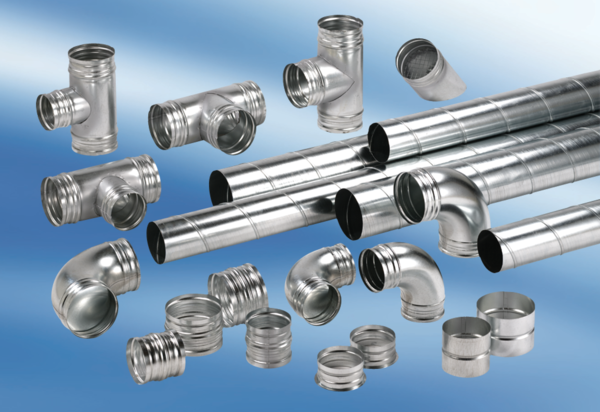 